IFR Application Form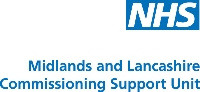 Clinical Commissioning Group (CCG)Individual Funding Request (IFR) Application FormAll sections of the form must be completed otherwise the case will not be considered.Important InformationBefore you begin to complete this form and make an application you MUST first consider the following question:  Is there a cohort of  similar patients with similar clinical circumstances who would receive the same  benefit from the treatment you are requesting across the population of your CCG? (a cohort being defined as 5 or more patients per 100,000 patients).If the answer is YES then making an IFR is an inappropriate way to deal with funding for this patient.  This is because the case represents a service development for a predictable population.  In those circumstances you should discuss with your CCG contract team how you submit a business case for consideration through the usual business planning process.Applicants are advised to review the CCG’s IFR Management Policy and the IFR Decision Making Policy available on the CCG’s website before submitting an application.It is the responsibility of the referring clinician to ensure all the appropriate required clinical information is provided.  This includes full text copies of all the published papers of clinical evidence that have been cited, a list of the published papers submitted and an indication of which points within them are relevant in respect to the IFR application criteria.  Requests will only be considered on the information provided in the application and supporting papers.DO NOT include patient or Trust/requesting clinician identifiable data in any free text sections.  Where there are large amounts of identifiable data included, the application will be returned to you for redaction and resubmission.Please note:  Applications presenting incomplete information will be rejected and you will be asked to resubmit an amended application for consideration.Please note: It may be appropriate for information to complete those sections of the application coloured ‘Green’ to be completed by the patient’s referring GP.  The partially completed form should then accompany any referral to secondary care or similar, for further completion as relevant.SECTION 1A – PATIENT PERSONAL DETAILSSECTION 1A – PATIENT PERSONAL DETAILSSECTION 1A – PATIENT PERSONAL DETAILSSECTION 1A – PATIENT PERSONAL DETAILSSECTION 1A – PATIENT PERSONAL DETAILS1a. Patient Surname:1e. NHS Number:1b. Patient Forename:1f. Hospital Number:1c. Patient Middle Name(s):1g. Patient Ethnic Origin:1d. Patient Date of Birth:1h. Patient Sex (M/F):Male  Female    Mx1i. Patient Address:(Including Postcode)If the patient has a Personal Representative who has legal authority to take decisions about medical care and treatment on behalf of the patient, on the basis that they lack capacity to take these decisions themselves please provide their details below:If the patient has a Personal Representative who has legal authority to take decisions about medical care and treatment on behalf of the patient, on the basis that they lack capacity to take these decisions themselves please provide their details below:If the patient has a Personal Representative who has legal authority to take decisions about medical care and treatment on behalf of the patient, on the basis that they lack capacity to take these decisions themselves please provide their details below:If the patient has a Personal Representative who has legal authority to take decisions about medical care and treatment on behalf of the patient, on the basis that they lack capacity to take these decisions themselves please provide their details below:If the patient has a Personal Representative who has legal authority to take decisions about medical care and treatment on behalf of the patient, on the basis that they lack capacity to take these decisions themselves please provide their details below:1j. Personal Representative’s Surname:1j. Personal Representative’s Surname:1k. Personal Representative’s Forename:1k. Personal Representative’s Forename:1l. Source of Legal Authority:e.g. Lasting Power of Authority, Court Appointed Deputy, Parent of Child1l. Source of Legal Authority:e.g. Lasting Power of Authority, Court Appointed Deputy, Parent of Child1m.  Personal Representative’s Address:                                      (Including Postcode)1m.  Personal Representative’s Address:                                      (Including Postcode)Please note that all unnecessary personal information will be removed from this form prior to being reviewed.  This information is required to enable notification of the outcome in accordance with section 5 below.Please note that all unnecessary personal information will be removed from this form prior to being reviewed.  This information is required to enable notification of the outcome in accordance with section 5 below.Please note that all unnecessary personal information will be removed from this form prior to being reviewed.  This information is required to enable notification of the outcome in accordance with section 5 below.Please note that all unnecessary personal information will be removed from this form prior to being reviewed.  This information is required to enable notification of the outcome in accordance with section 5 below.Please note that all unnecessary personal information will be removed from this form prior to being reviewed.  This information is required to enable notification of the outcome in accordance with section 5 below.SECTION 2 – REGISTERED GP DETAILSSECTION 2 – REGISTERED GP DETAILS2a. GP Name:2b. GP Practice Name: 2c. GP Practice Address:2d. GP Practice Postcode:2e. GP Telephone Number:2f. GP Email Address:SECTION 3 – RESPONSIBLE COMMISSIONER SECTION 3 – RESPONSIBLE COMMISSIONER 3a. 	Please indicate the responsible commissioner for this patient NHS Cheshire CCG		            cheshireccg.IFR@nhs.net NHS Halton CCG			IFR.manager@nhs.net NHS Knowsley CCG			IFR.manager@nhs.net  NHS Liverpool CCG			IFR.manager@nhs.net NHS Southport and Formby CCG	IFR.manager@nhs.net NHS South Sefton CCG		IFR.manager@nhs.net NHS St Helens CCG			IFR.manager@nhs.net NHS Warrington CCG			warringtonccg.IFR@nhs.net NHS Wirral CCG			wirralccg.IFR@nhs.netSECTION 4 – REQUEST URGENCY  SECTION 4 – REQUEST URGENCY  A case is URGENT for IFR purposes if the patient faces a substantial risk of significant harm if a decision is not made within 2 working days.  Where an application is URGENT please telephone the IFR team on 01244 650395 to advise that the application is being submitted to ensure prompt processing of the application.A case is URGENT for IFR purposes if the patient faces a substantial risk of significant harm if a decision is not made within 2 working days.  Where an application is URGENT please telephone the IFR team on 01244 650395 to advise that the application is being submitted to ensure prompt processing of the application.4a. 	Indicate the level of clinical urgency for this request. Not urgent   Urgent - state reasons:State reasons:  4b. 	Proposed start date or date treatment commenced: Please note, that processing requests takes on average 30 working days.  Please note, that processing requests takes on average 30 working days.  SECTION 5 – CONSENT SECTION 5 – CONSENT SECTION 5 – CONSENT 5a.	I confirm that this Individual Funding Request has been discussed in full with the patient or patient’s representative:They are aware that they are consenting for the IFR Team to receive and review confidential clinical information about the patient’s health to enable full consideration of this funding request.5a.	I confirm that this Individual Funding Request has been discussed in full with the patient or patient’s representative:They are aware that they are consenting for the IFR Team to receive and review confidential clinical information about the patient’s health to enable full consideration of this funding request. Yes  NoMidlands and Lancashire Commissioning Support Unit are required to let the patient know the outcome of their IFR application if it is clinically appropriate to do so.  Please advise by selecting the appropriate box below, whether it is clinically appropriate for the patient / patient’s representative to be notified in this case.  Please note the patient’s GP will be  aware of the request and its outcome.Midlands and Lancashire Commissioning Support Unit are required to let the patient know the outcome of their IFR application if it is clinically appropriate to do so.  Please advise by selecting the appropriate box below, whether it is clinically appropriate for the patient / patient’s representative to be notified in this case.  Please note the patient’s GP will be  aware of the request and its outcome.Midlands and Lancashire Commissioning Support Unit are required to let the patient know the outcome of their IFR application if it is clinically appropriate to do so.  Please advise by selecting the appropriate box below, whether it is clinically appropriate for the patient / patient’s representative to be notified in this case.  Please note the patient’s GP will be  aware of the request and its outcome.5b.	I confirm that it is clinically appropriate for the patient / patient’s representative to be copied into all correspondence related to the outcome of this IFR.OR5b.	I confirm that it is clinically appropriate for the patient / patient’s representative to be copied into all correspondence related to the outcome of this IFR.OR5c.	I confirm that it is NOT clinically appropriate for the patient / patient’s representative to be copied into all correspondence related to the outcome of this IFR.I understand that by indicating that it is NOT clinically appropriate for the IFR Team to contact the patient, I am responsible for sharing information relating to this request with the patient /patient’s representative. 5c.	I confirm that it is NOT clinically appropriate for the patient / patient’s representative to be copied into all correspondence related to the outcome of this IFR.I understand that by indicating that it is NOT clinically appropriate for the IFR Team to contact the patient, I am responsible for sharing information relating to this request with the patient /patient’s representative. 5d.	Name of Requester:5e.	Signature of Requester:5f.	Date request submitted:Responsibility lies with the requesting clinician to present a full submission which sets out a comprehensive and balanced picture of the history and present state of the patient’s clinical condition, the nature of the treatment requested and the anticipated benefits of treatment. Responsibility lies with the requesting clinician to present a full submission which sets out a comprehensive and balanced picture of the history and present state of the patient’s clinical condition, the nature of the treatment requested and the anticipated benefits of treatment. Responsibility lies with the requesting clinician to present a full submission which sets out a comprehensive and balanced picture of the history and present state of the patient’s clinical condition, the nature of the treatment requested and the anticipated benefits of treatment. SECTION 6 – DETAILS OF REQUESTERSECTION 6 – DETAILS OF REQUESTERSECTION 6 – DETAILS OF REQUESTERSECTION 6 – DETAILS OF REQUESTER6a.	Name:                                                       6b. Title:6c.	Job role:6d.	Requester organisation:6f.	Contact telephone number:6g.	Secure NHS.net email:6h.Postal address if no nhs.net email address:6i.Safe-Haven Fax Number:SECTION 7 – DETAILS OF PROVIDERSECTION 7 – DETAILS OF PROVIDER7a. 	Provider organisation:7b. 	Clinical department / specialty:7c. 	Contact telephone number:7d. 	Secure NHS.net email:7e. Postal address if no nhs.net email address:7e. Secure-Haven Fax number:7f. Referral submitted to provider (Y/N): Yes     No7g. 	Is the provider commissioned by the NHS to provide this service or treatment?  If No, state why the patient hasn’t been referred to an NHS commissioned provider: Yes  No UnknownState Why:  7h. 	Is the provider commissioned by the patients registered CCG to provide this service or treatment?  If No, state why the patient is being referred to an out of area provider: Yes  No UnknownState Why:  SECTION 8 – PATIENT DIAGNOSIS  8a. 	Primary diagnosis related to this request: (Details of Diagnosis & Prognosis for which the treatment is requested)8b.	Relevant medical history: (Including co-morbidities)SECTION 9 – TREATMENT REQUESTEDSECTION 9 – TREATMENT REQUESTED9a.	Name of treatment:       (Include any alternative terms)9b.	Where will the treatment take place (e.g. Inpatient or outpatient)?9c.	Or part of a course?  If yes, give details below: Yes    No    N/A9d.	Treatment Intervals/frequency/duration:9d.	Treatment Intervals/frequency/duration:9e.	Number of proposed treatments/doses:9e.	Number of proposed treatments/doses:9f.	Total time for proposed treatment:9f.	Total time for proposed treatment:9g.	Anticipated start date:9g.	Anticipated start date:SECTION 10 – CLINICAL BACKGROUNDSECTION 10 – CLINICAL BACKGROUND10a. 	Outline the background to the patient’s clinical situation, timeline, current status and symptoms. Give validated clinical measures, named in full.10a. 	Outline the background to the patient’s clinical situation, timeline, current status and symptoms. Give validated clinical measures, named in full.SECTION 11 – CURRENT TREATMENT11a.	Please give details of relevant current treatment/medication including regimen, response (including any intolerance or adverse events) and start dateSECTION 12 – PREVIOUS TREATMENTS 12a.	Please give details of relevant previous treatment/medication including the treatment, regimen, response (including ay intolerance or adverse events), start date, stop date, reason for stopping.SECTION 13 – STANDARD TREATMENT13a.	Describe the natural history of the condition this patient has and what would be the expected course of the condition and prognosis?13b. 	What is the standard treatment for this condition at this stage in the pathway?13c. 	Why is the standard treatment not appropriate for this patient?13d.   If this treatment request is not approved, what treatment will be given to the patient?SECTION 14 – ANTICIPATED OUTCOMES14a.	What are the anticipated outcomes of the treatment requested for this patient?14b.	How will the outcomes of the treatment requested be measured? Use validated measures14c.	When will these outcomes be expected?14d.	What stopping criteria will be in place?14e.	What mechanisms will be in place to provide the CCG with clinical reports, if the treatment is approved?SECTION 15 – EVIDENCE APPRAISALSECTION 15 – EVIDENCE APPRAISAL15a.	What is the evidence base for the clinical and cost effectiveness / safety of this procedure / treatment?Published references should be provided in full in order to be considered by the IFR Panel.15a.	What is the evidence base for the clinical and cost effectiveness / safety of this procedure / treatment?Published references should be provided in full in order to be considered by the IFR Panel.15b.	Is the treatment licensed in the UK for the intended use?  Yes     NoIf Yes, please give details: If Yes, please give details: 15c.	Has it been subjected to NICE appraisal or other scrutiny?  Yes    NoIf Yes, please give details: If Yes, please give details: 15d.	Is the procedure/treatment part of a current or planned national or international clinical trial or audit? Yes   NoIf Yes, please give details: If Yes, please give details: 15e.	Outline how the patient meets local or national guidance (including any objective parameters e.g. DAS28, PSARC, PASI, DLQI, etc. with dates)For insulin pumps and CGM systems include name of pump or CGM system, HbA1C, frequency, nature and management of any hypoglycaemic episodes with dates)Include reference to the supporting local or national guidance.15e.	Outline how the patient meets local or national guidance (including any objective parameters e.g. DAS28, PSARC, PASI, DLQI, etc. with dates)For insulin pumps and CGM systems include name of pump or CGM system, HbA1C, frequency, nature and management of any hypoglycaemic episodes with dates)Include reference to the supporting local or national guidance.15f.	Does the proposed procedure/treatment have any exclusion criteria in place for occasions when the procedure/treatment could be ineffective? Yes    NoIf Yes, please give details:  If Yes, please give details:  SECTION 16 – CLINICAL EXCEPTIONALITYSECTION 16 – CLINICAL EXCEPTIONALITYTo meet the definition of ‘exceptional clinical circumstances’ your patient must demonstrate that they are both:Significantly different clinically to the group of patients with the condition in question and at the same stage of progression of the condition; ANDLikely to gain significantly more clinical benefit than others in the group of patients with the condition in question and at the same stage of progression of the condition.Note: Non-clinical factors cannot be taken into account by the IFR PanelTo meet the definition of ‘exceptional clinical circumstances’ your patient must demonstrate that they are both:Significantly different clinically to the group of patients with the condition in question and at the same stage of progression of the condition; ANDLikely to gain significantly more clinical benefit than others in the group of patients with the condition in question and at the same stage of progression of the condition.Note: Non-clinical factors cannot be taken into account by the IFR Panel16a.	Do you consider this patient to have exceptional clinical circumstances, as defined above?  Yes    No16b.	If yes, please explain why your patient is significantly different clinically to the group of patients with the condition in question and at the same stage of progression of the condition.16b.	If yes, please explain why your patient is significantly different clinically to the group of patients with the condition in question and at the same stage of progression of the condition.16c.	If yes, please explain why your patient is likely to gain significantly more clinical benefit than others in the group of patients with the condition in question and at the same stage of progression of the condition.16c.	If yes, please explain why your patient is likely to gain significantly more clinical benefit than others in the group of patients with the condition in question and at the same stage of progression of the condition.SECTION 17 – TREATMENT/PROCEDURE COSTSSECTION 17 – TREATMENT/PROCEDURE COSTSEnsure you include all costs that are connected to providing the treatment or procedure.Ensure you include all costs that are connected to providing the treatment or procedure.17a.	What is the cost of the treatment / procedure including any drug / attendance costs / device / administration / staff / follow up / diagnostics costs / consumables etc.?	Give a breakdown of this cost per annum, per cycle etc. as appropriate:£17b.	What is the total estimated cost for the package of treatment/care?£17c.	What is the cost of the standard therapy it replaces including any drug / attendance costs / staff / follow up / diagnostics costs etc.?	Give a breakdown of this cost per annum, per cycle etc. as appropriate:£SECTION 18 – INCIDENCE & PREVALENCESECTION 18 – INCIDENCE & PREVALENCESECTION 18 – INCIDENCE & PREVALENCE18a. 	Incidence:Estimate the number of patients expected to have this condition per 100,000 population per year:Per 100,00018b. 	Prevalence:Estimate the number of patients expected to have this condition per 100,000 population at any one time:Per 100,00018c. 	Supporting evidence:Published references should be listed here and provided in full text in order to be considered by the IFR Panel:Published references should be listed here and provided in full text in order to be considered by the IFR Panel:18c. 	Supporting evidence:18d.	How many patients currently attend your service with this condition for which you would wish to use this treatment?18d.	How many patients currently attend your service with this condition for which you would wish to use this treatment?18e.	How many patients would expect to see in one year with this condition for which you would wish to use this treatment?18e.	How many patients would expect to see in one year with this condition for which you would wish to use this treatment?18f.	Is this a service development that has been discussed with commissioners?  18f.	Is this a service development that has been discussed with commissioners?   Yes    No18g.	If this treatment were to be funded for this patient on an individual basis, would the decision set a precedent for other requests?18g.	If this treatment were to be funded for this patient on an individual basis, would the decision set a precedent for other requests? Yes    NoSECTION 19 – DECLARATION OF INTERESTS19a.	Clinicians are required to disclose all material facts as part of this process.  	Are there any other comments / considerations that are appropriate to bring to the attention of the IFR Team?On CompletionEmail to the appropriate dedicated email via nhs.net account: NHS Cheshire CCG                                          cheshireccg.ifr@nhs.net NHS Halton CCG 				IFR.manager@nhs.netNHS Knowsley CCG 			lorraine.frodsham@nhs.netNHS Liverpool CCG 			IFR.manager@nhs.netNHS Southport & Formby CCG 		IFR.manager@nhs.netNHS South Sefton CCG 			IFR.manager@nhs.netNHS St Helens CCG 			IFR.manager@nhs.netNHS Warrington CCG 			warringtonccg.IFR@nhs.netNHS Wirral CCG 				wirralccg.IFR@nhs.net